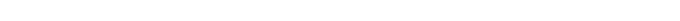 工程项目总造价表工程项目总造价表工程项目总造价表工程项目总造价表工程项目总造价表工程项目总造价表工程项目总造价表工程项目总造价表工程项目总造价表工程项目总造价表工程项目总造价表项目名称：职业教育中心运动场改造                                                                                                           第 1 页  共 1 页项目名称：职业教育中心运动场改造                                                                                                           第 1 页  共 1 页项目名称：职业教育中心运动场改造                                                                                                           第 1 页  共 1 页项目名称：职业教育中心运动场改造                                                                                                           第 1 页  共 1 页项目名称：职业教育中心运动场改造                                                                                                           第 1 页  共 1 页项目名称：职业教育中心运动场改造                                                                                                           第 1 页  共 1 页项目名称：职业教育中心运动场改造                                                                                                           第 1 页  共 1 页项目名称：职业教育中心运动场改造                                                                                                           第 1 页  共 1 页项目名称：职业教育中心运动场改造                                                                                                           第 1 页  共 1 页项目名称：职业教育中心运动场改造                                                                                                           第 1 页  共 1 页项目名称：职业教育中心运动场改造                                                                                                           第 1 页  共 1 页序号工程名称金额其中：（元）其中：（元）其中：（元）其中：（元）其中：（元）其中：（元）其中：（元）其中：（元）序号工程名称金额分部分项合计措施项目合计其他项目合计规费增值税销项税额附加税劳保费用安全文明施工 费1职业教育中心运动场改造1.1职业教育中心运动场改造合计合计单项工程造价汇总表单项工程造价汇总表单项工程造价汇总表单项工程造价汇总表单项工程造价汇总表单项工程造价汇总表单项工程造价汇总表单项工程造价汇总表单项工程造价汇总表单项工程造价汇总表工程名称：职业教育中心运动场改造                                                                  第 1 页  共 1 页工程名称：职业教育中心运动场改造                                                                  第 1 页  共 1 页工程名称：职业教育中心运动场改造                                                                  第 1 页  共 1 页工程名称：职业教育中心运动场改造                                                                  第 1 页  共 1 页工程名称：职业教育中心运动场改造                                                                  第 1 页  共 1 页工程名称：职业教育中心运动场改造                                                                  第 1 页  共 1 页工程名称：职业教育中心运动场改造                                                                  第 1 页  共 1 页工程名称：职业教育中心运动场改造                                                                  第 1 页  共 1 页工程名称：职业教育中心运动场改造                                                                  第 1 页  共 1 页工程名称：职业教育中心运动场改造                                                                  第 1 页  共 1 页序号单位工程名称分部分项工程费措施项目费措施项目费其它项 目费规费增值税销项 税额附加税额含税单位工程 造价序号单位工程名称分部分项工程费措施项目费其中：安全 文明施工费其它项 目费规费增值税销项 税额附加税额含税单位工程 造价1职业教育中心运 动场改造合   计合   计分部分项工程量清单分部分项工程量清单分部分项工程量清单分部分项工程量清单分部分项工程量清单工程名称：职业教育中心运动场改造                       专业：土建工程                   第 1 页  共 2 页工程名称：职业教育中心运动场改造                       专业：土建工程                   第 1 页  共 2 页工程名称：职业教育中心运动场改造                       专业：土建工程                   第 1 页  共 2 页工程名称：职业教育中心运动场改造                       专业：土建工程                   第 1 页  共 2 页工程名称：职业教育中心运动场改造                       专业：土建工程                   第 1 页  共 2 页工程名称：职业教育中心运动场改造                       专业：土建工程                   第 1 页  共 2 页序号项目编码项目名称计量单位工程数量工程数量A.3A.3  砌 筑 工 程1010302001001实心砖墙1.砖品种、规格、强度等级:粘土砖2.墙体类型:文化墙3.墙体厚度:240mm4.墙体高度:2.8m5.使用预拌砂浆m35.385.382010302005001实心砖柱1.砖品种、规格、强度等级:粘土砖2.柱类型:矩形3.柱截面:370*370mmm31.151.15A.7A.7  屋面及防水工程3010701001001瓦屋面1.瓦品种、规格、品牌、颜色:琉璃瓦 2.部位:文化墙顶水泥压顶m22.962.96B.1B.1  楼地面工程4020103002001塑胶跑道1.面层:铺塑胶地板2.部位:除了足球场地、羽毛球场地、蓝球场地 、跳远沙坑的面积其余全为塑胶铺贴3.做法： EPKM颗粒打底4.厚度:13mmm24516.34516.35020103002002足球场地人工草坪1.面层:重新铺一万零五百针， 5CM的人工草坪2.做法：填充每平方25KG石英砂， 5KG的橡胶 颗粒3.部位:足球场m2175017506020103002003篮球场地硅PU1.面层:铺硅PU2.部位:篮球场3.厚度： 8mmm2857.28857.287020103002004羽毛球场地硅PU1.面层:铺硅PU2.部位:羽毛球场3.厚度： 8mmm2245.22245.22B.2B.2  墙、柱面工程8020204003001块料墙面1.面层材料品种、规格、品牌、颜色:地坪以上 贴0.5*0.6*250的墙面砖m216169020205003001块料柱面1.面层材料品种、规格、品牌、颜色:外墙砖m212.4312.43B.5B.5  油漆、涂料、裱糊工程10020507001002刷喷涂料1.基层类型:文化墙2.涂料品种、刷喷遍数:乳胶漆m228.828.8分部分项工程量清单分部分项工程量清单分部分项工程量清单分部分项工程量清单分部分项工程量清单工程名称：职业教育中心运动场改造                      专业：土建工程                   第 2 页  共 2 页工程名称：职业教育中心运动场改造                      专业：土建工程                   第 2 页  共 2 页工程名称：职业教育中心运动场改造                      专业：土建工程                   第 2 页  共 2 页工程名称：职业教育中心运动场改造                      专业：土建工程                   第 2 页  共 2 页工程名称：职业教育中心运动场改造                      专业：土建工程                   第 2 页  共 2 页工程名称：职业教育中心运动场改造                      专业：土建工程                   第 2 页  共 2 页序号项目编码项目名称计量单位工程数量工程数量D.2D.2  道路工程11040204003001安砌侧（平、缘）石1.材料:更换四周损坏的混凝土道沿石20块m1515D.7D.8  拆除工程12040801006001拆除砖石结构1.结构形式:文化墙m35.385.3813040801006002拆除砖石结构1.结构形式:砖柱m31.151.15补充分部14AB002更换损坏排水篦0.5*0.6*0.1套151515AB006垃圾外运7kmm3127.81127.8116AB007拆除原塑胶地面m27368.87368.8措施项目清单措施项目清单措施项目清单措施项目清单工程名称：职业教育中心运动场改造                       专业：土建工程                   第 1 页  共 2 页工程名称：职业教育中心运动场改造                       专业：土建工程                   第 1 页  共 2 页工程名称：职业教育中心运动场改造                       专业：土建工程                   第 1 页  共 2 页工程名称：职业教育中心运动场改造                       专业：土建工程                   第 1 页  共 2 页工程名称：职业教育中心运动场改造                       专业：土建工程                   第 1 页  共 2 页序号项目名称计量单位工程数量工程数量一通用项目1安全文明施工(含环境保护、文明施工、安全施工、临 时设施、扬尘污染治理)项111.1安全文明施工费项111.2环境保护(含工程排污费)项111.3临时设施项111.4扬尘污染治理费(建筑工程)项111.5扬尘污染治理费(装饰工程)项112冬雨季、夜间施工措施费项112.1人工土石方项112.2机械土石方项112.3桩基工程项112.4一般土建项112.5装饰装修项113二次搬运项113.1人工土石方项113.2机械土石方项113.3桩基工程项113.4一般土建项113.5装饰装修项114测量放线、定位复测、检测试验项114.1人工土石方项114.2机械土石方项114.3桩基工程项114.4一般土建项114.5装饰装修项115大型机械设备进出场及安拆项116施工排水项117施工降水项118施工影响场地周边地上、地下设施及建筑物安全的临时 保护设施项119已完工程及设备保护项1110其他项11二建筑工程11混凝土、钢筋混凝土模板及支架项1112脚手架项11注：安全文明施工措施费为不可竞争费用，应按规定在规费、税金项目清单计价表计算。注：安全文明施工措施费为不可竞争费用，应按规定在规费、税金项目清单计价表计算。注：安全文明施工措施费为不可竞争费用，应按规定在规费、税金项目清单计价表计算。注：安全文明施工措施费为不可竞争费用，应按规定在规费、税金项目清单计价表计算。措施项目清单措施项目清单措施项目清单措施项目清单工程名称：职业教育中心运动场改造                       专业：土建工程                   第 2 页  共 2 页工程名称：职业教育中心运动场改造                       专业：土建工程                   第 2 页  共 2 页工程名称：职业教育中心运动场改造                       专业：土建工程                   第 2 页  共 2 页工程名称：职业教育中心运动场改造                       专业：土建工程                   第 2 页  共 2 页工程名称：职业教育中心运动场改造                       专业：土建工程                   第 2 页  共 2 页序号项目名称计量单位工程数量工程数量13建筑工程垂直运输机械、超高降效项11三装饰工程14脚手架项1115装饰工程垂直运输机械、超高降效项1116室内空气污染测试项11其他项目清单其他项目清单其他项目清单其他项目清单工程名称：职业教育中心运动场改造                      专业：土建工程                    第 1 页  共 1 页工程名称：职业教育中心运动场改造                      专业：土建工程                    第 1 页  共 1 页工程名称：职业教育中心运动场改造                      专业：土建工程                    第 1 页  共 1 页工程名称：职业教育中心运动场改造                      专业：土建工程                    第 1 页  共 1 页工程名称：职业教育中心运动场改造                      专业：土建工程                    第 1 页  共 1 页序号项目名称计量单位工程数量工程数量1暂列金额项112专业工程暂估价项113计日工项114总承包服务费项11规费、税金项目清单规费、税金项目清单规费、税金项目清单规费、税金项目清单工程名称：职业教育中心运动场改造                     专业：土建工程                    第 1 页  共 1 页 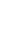 工程名称：职业教育中心运动场改造                     专业：土建工程                    第 1 页  共 1 页 工程名称：职业教育中心运动场改造                     专业：土建工程                    第 1 页  共 1 页 工程名称：职业教育中心运动场改造                     专业：土建工程                    第 1 页  共 1 页 工程名称：职业教育中心运动场改造                     专业：土建工程                    第 1 页  共 1 页 序号项目名称计量单位数   量数   量一规费项111社会保障费项111.1养老保险项111.2失业保险项111.3医疗保险项111.4工伤保险项111.5残疾人就业保险项111.6女工生育保险项112住房公积金项113建筑施工安全生产责任保险项11二税金项11主要材料设备表主要材料设备表主要材料设备表主要材料设备表主要材料设备表主要材料设备表主要材料设备表工程名称：职业教育中心运动场改造                    专业：土建工程                      第 1 页  共 1 页 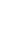 工程名称：职业教育中心运动场改造                    专业：土建工程                      第 1 页  共 1 页 工程名称：职业教育中心运动场改造                    专业：土建工程                      第 1 页  共 1 页 工程名称：职业教育中心运动场改造                    专业：土建工程                      第 1 页  共 1 页 工程名称：职业教育中心运动场改造                    专业：土建工程                      第 1 页  共 1 页 工程名称：职业教育中心运动场改造                    专业：土建工程                      第 1 页  共 1 页 工程名称：职业教育中心运动场改造                    专业：土建工程                      第 1 页  共 1 页 工程名称：职业教育中心运动场改造                    专业：土建工程                      第 1 页  共 1 页 序号材料编码材料名称型号规格单位数 量备注备注